В соответствии с частью 2 статьи 44 Федерального закона от 31 июля 2020 года  № 248-ФЗ «О государственном контроле (надзоре) и муниципальном контроле в Российской Федерации», постановлением Правительства Российской Федерации от 25 июня 2021 года № 990 «Об утверждении Правил разработки и утверждения контрольными (надзорными) органами программы профилактики рисков причинения вреда (ущерба) охраняемым законом ценностям»,  Федеральным законом от 06 октября 2013 года N131-ФЗ "Об общих принципах организации местного самоуправления в Российской Федерации", решением совета депутатов муниципального образования Сланцевское городское поселение Сланцевского муниципального района Ленинградской области от 28 сентября 2021 года № 133-гсд «Об утверждении Положения о муниципальном контроле в области охраны и использования особо охраняемых природных территорий на территории муниципального образования Сланцевское городское поселение», администрация Сланцевского муниципального района    п о с т а н о в л я е т:1.Утвердить Программу профилактики рисков причинения вреда охраняемым законом ценностям в области охраны и использования особо охраняемых природных территорий на территории  муниципального образования Сланцевское городское поселение Сланцевского муниципального района Ленинградской области на 2022 год согласно приложению.2. Постановление опубликовать (обнародовать) в приложении к газете «Знамя труда» и разместить на официальном сайте администрации муниципального образования Сланцевский муниципальный район Ленинградской области.3. Постановление вступает в силу на следующий день после дня его официального опубликования.4. Контроль за исполнением возложить на заместителя главы администрации - председателя  комитета по управлению муниципальным имуществом и земельными ресурсами  Сланцевского муниципального района  Никифорчин Н.А.Глава администрациимуниципального образования                                                      М.Б.Чистова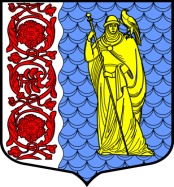 Администрация муниципального образованияСланцевский муниципальный район Ленинградской областиПОСТАНОВЛЕНИЕАдминистрация муниципального образованияСланцевский муниципальный район Ленинградской областиПОСТАНОВЛЕНИЕАдминистрация муниципального образованияСланцевский муниципальный район Ленинградской областиПОСТАНОВЛЕНИЕАдминистрация муниципального образованияСланцевский муниципальный район Ленинградской областиПОСТАНОВЛЕНИЕАдминистрация муниципального образованияСланцевский муниципальный район Ленинградской областиПОСТАНОВЛЕНИЕ№проектОб утверждении  Программы профилактики рисков причинения вреда(ущерба)  охраняемым законом ценностям при осуществлении муниципального контроля в области охраны и использования особо охраняемых природных территорий на территории  муниципального образования Сланцевское городское поселение Сланцевского муниципального района Ленинградской области на 2022 годОб утверждении  Программы профилактики рисков причинения вреда(ущерба)  охраняемым законом ценностям при осуществлении муниципального контроля в области охраны и использования особо охраняемых природных территорий на территории  муниципального образования Сланцевское городское поселение Сланцевского муниципального района Ленинградской области на 2022 год